Приложение № 7к решению Совета сельского поселения Иглинский сельсовет  муниципального района  Иглинский район Республики Башкортостан от « ____» _____ 2017г. № _____Схема градостроительных планов земельных участков М 1:500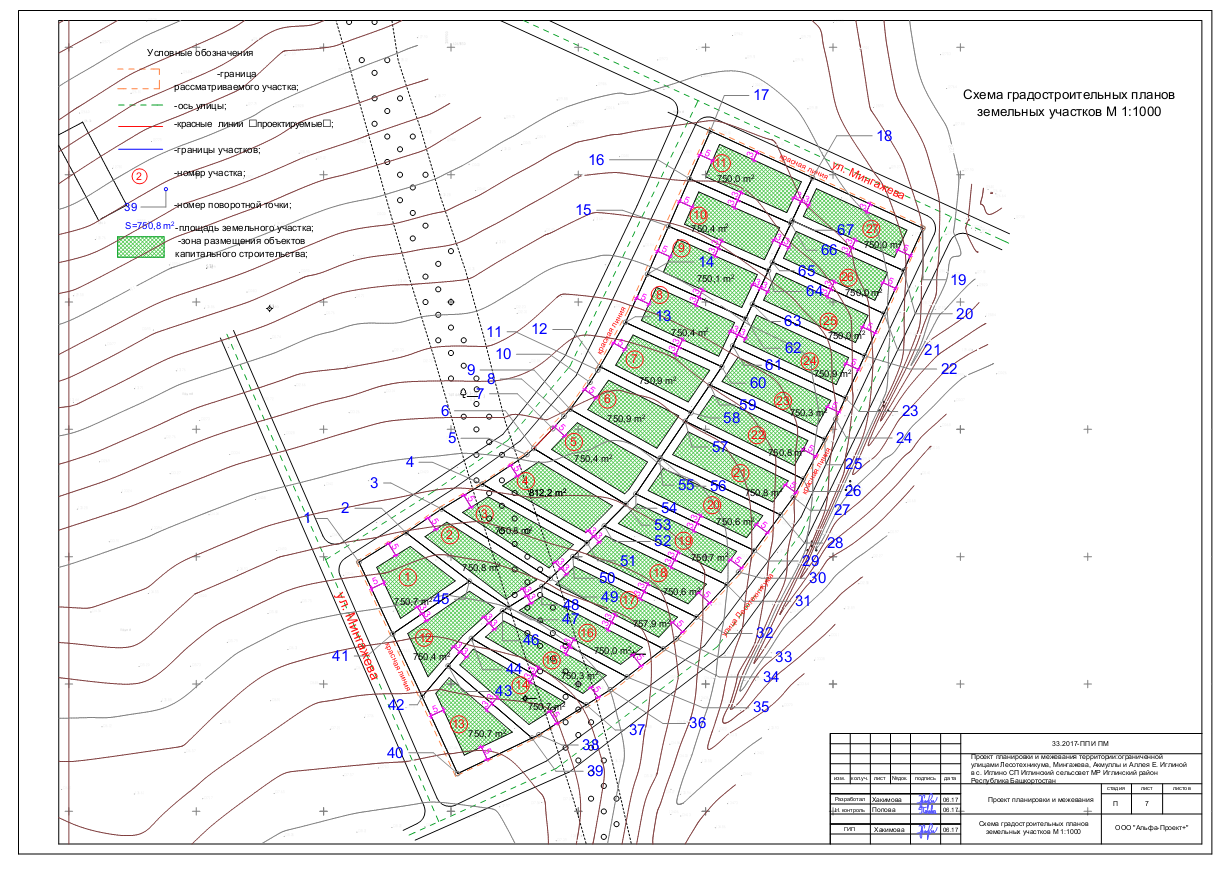 